   GNIEZNO, 29.08.2021                                                    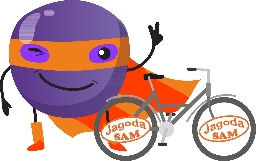                                                                                            OŚWIADCZENIE RODZICA/OPIEKUNA PRAWNEGO                                                                                                               DZIECKA O ZDOLNOŚCI DZIECKA DO UDZIAŁU                                                                                                 W „ROWEROWY SPEEDWAY Z JAGODĄ”.IMIĘ I NAZWISKO DZIECKA…………………………………………………………ROK URODZENIA DZIECKA……………………………IMIĘ I NAZWISKO RODZICA/OPIEKUNA PRAWNEGO……………………………………….NR DOWODU OSOBISTEGO/PESEL RODZICA/OPIEKINA PRAWNEGO…………………………………………….1.Działając jako rodzic/opiekun prawny małoletniego zapoznałam/em się z Regulaminem ROWEROWY SPEEDWAY Z JAGODĄ. Akceptuję jego postanowienia i zobowiązuję się do ich przestrzegania. Ponad to oświadczam, że małoletni uczestnik jest zdolny do udziału w wydarzeniu, nie są mi znane żadne powody, w szczególności o charakterze zdrowotnym, które mogą go wykluczyć. Oświadczam, że jako rodzic/opiekun prawny ponoszę pełną odpowiedzialność za start małoletniego.2.Jestem świadomy faktu, iż Organizator, osoby z Nim współpracujące, a także osoby związane z organizacją i przeprowadzeniem wydarzenia, nie ponoszą odpowiedzialności względem uczestników, za szkody osobowe, rzeczowe i majątkowe, które wystąpią przed, w trakcie lub po zawodach. Zobowiązuję się nie dochodzić od Organizatora żadnych roszczeń z tego tytułu.3.Wyrażam zgodę na przetwarzanie moich danych osobowych oraz danych małoletniego podanych w formularzu, a także w zakresie wizerunku, zgodnie z ustawą z dnia 29 sierpnia 1997 o ochronie danych osobowych(DZ. U. z 2016r. poz. 922) przez Organizatora w celu rejestracji, prezentacji list startowych i wyników , odbioru i rozliczenia nagród przez Organizatora oraz promocji wydarzenia.Rozumiem, że podanie moich danych osobowych oraz danych małoletniego jest dobrowolne, ale również niezbędne do udziału w zawodach oraz, iż mam prawo dostępu do ich treści i żądania ich poprawienia.4.Wyrażam zgodę na nieodpłatne wykorzystanie wizerunku małoletniego przez Organizatora do promowania wydarzenia. Upoważniam  Organizatora do utrwalenia i zwielokrotnienia wizerunku małoletniego wszelkimi dostępnymi technikami oraz zezwalam na rozpowszechnienie wizerunku małoletniego we wszelkich dostępnych środkach przekazu, w tym stronach internetowych.                                  OŚWIADCZENIE O STANIE ZDROWIA dotyczące zagrożenia zarażeniem wirusem COVID – 191. Oświadczam, że według mojej najlepszej wiedzy:   *nie jestem osobą zakażoną COVID – 19 (obecnie nie występują u mnie ani moich domowników oraz nie występowały w ciągu ostatnich dwóch tygodni objawy infekcji, m.in. gorączka, kaszel, katar, wysypka, bóle mięśni, ból gardła)   *nie przebywam na kwarantannie ani nie pozostaję pod nadzorem epidemiologicznym   *w ostatnich 14 dniach nie miałam/em kontaktu z osobą zakażoną lub podejrzaną o zakażenie COVID – 19 lub osobą na kwarantannie czy         pod nadzorem epidemiologicznym2. Oświadczam, że zastosuję wszelkie środki bezpieczeństwa zawiązane z przeciwdziałaniem zarażeniu COVID – 193. Oświadczenie składam w związku z udziałem w ROWEROWY SPEEDWAY Z JAGODĄ 4. Zobowiązuję również do przekazania informacji, gdyby w trakcie wydarzenia lub w okresie bezpośrednio po wydarzeniu następującym    pojawiły się zmiany w stanie mojego zdrowia, które mogą wskazywać na zakażenie COVID - 19   IMIĘ I NAZWISKO, NR TELEFONU                                                                                                          WŁASNORĘCZNY PODPIS……………………………………….                                                                                                               ……………………………………………………………